                                 «Милости  просим, гости дорогие»Задачи:Рассказать детям об устройстве русской избы;Познакомить с особенностями проживания русских людей в старину, их бытом и занятиями;Обогатить знания детей пословицами и поговорками;Отметить такие черты русских людей, как гостеприимство, трудолюбие, мастерство, умение весело отдыхать;Воспитывать любовь и уважение к народным традициям.   У входа в избу детей встречает воспитатель в русском народном костюме.-  Милости просим, гости дорогие. Сегодня я – хозяюшка, а вы мои гости.                                 Русь деревянная – края дорогие,                                 Здесь издавна русские люди живут,                                 Они прославляют жилища родные,                                  Раздольные русские песни поют…- А знаете ли вы, дети, почему Русь называли деревянной? (дети высказывают свои предположения)- Давным-давно на Руси люди строили себе жилища из бревен. Называли их избами. И все-то в избе сделано из дерева: и полы, и потолок, и стены, и мебель, и посуда…- Изба встречала всех красивым резным крыльцом, на крыльцо вели ступеньки. Крыльцо – «распахнутые руки» дома. Оно связывает его с улицей, с соседями.                       Жить в соседях – быть в беседах.- Теплыми летними вечерами собирались на крыльце посидеть, поговорить, обсудить последние новости.- Важную роль в доме играли окна.                        Одно кривое окно весь фасад портит.- Над окнами крепились козырьки-наличники. Позже появились накладные наличники. Они прикрывали окна от дождя и снега. Для этого же были придуманы ставни.- Ставни выполняли ещё одну функцию. С улицы каждый мог видеть: открыты ставни – значит , хозяева уже встали, а закрыты – значит ещё спят или куда-то ушли. Наличники украшали всевозможной резьбой. У каждой избы был свой облик.(Весь рассказ воспитателя сопровождается показом иллюстраций)- На улице перед избой не редко устраивали игры. Давайте и мы отдохнем и поиграем.  Проводится русская народная игра «Гори, гори ясно».  Дети становятся в круг, ведущий идет с внешней стороны круга со словами:                              Выходила молода за новые ворота,                              Выпускала голубя из правого рукава.                              Ты лети, лети мой голубь, высоко и далеко,                              Прямо к другу на крыльцо.                              Ты скажи моему другу,                               Чтобы шёл он на блины                              До вечерней  до зари.  Ведущий останавливается между двумя игрокам, они разворачиваются в противоположные стороны. Дети все вместе говорят:                               Гори, гори ясно, чтобы не погасло!                               Раз, два, три, беги.  После этих слов игроки бегут с внешней стороны круга в разные стороны. Кто первый добежит до своего места считается победившим и становится ведущим. - Вы отдохнули, и теперь я продолжу свой рассказ.- Входя в избу, волей0-неволей каждый должен поклониться хозяевам, а то шишку на лбу можно набить: дверь в избу низкая. А, порог, наоборот, высокий, чтоб меньше дуло.- Войдя в избу, на печь сразу обратишь внимание: оно занимает почти пол-избы.                                Без печи хата – не хата.- С печью связан весь быт, вся жизнь крестьянина. Народ не даром наделял печь волшебными свойствами, а образ печи стал традиционным для русских сказок: он а прячет Машу и её братца от злых гусей-лебедей, везет Емелю к царю и т.д.- Печь складывали из кирпича и смазывали глиной. Человек, который умел класть печь – печник, пользовался почетом и уважением.                          Когда в печи жарко – тогда и варко.- У хороших хозяев  в избе всё сверкало чистотой. На стенах – расшитые белые полотенца; пол, стол, скамьи выскребены; на кроватях кружевные оборки; оклады икон начищены до блеска. - В правом от печки углу командовала хозяйка. Здесь всё было приспособлено для приготовления пищи, стояла прялка. Другой, левый от печки угол назывался красный, т. е. красивый. Здесь стояли стол, скамейки, висели иконы. Это особое место было для гостей. Русский народ всегда славился своим гостеприимством.                               Что есть в печи – всё на стол мечи.                               Не красна изба углами, а красна пирогами.                               Умей в гости звать, умей угощать.- Сажая гостей в красный угол, говорили:                                Встречайте не с лестью, а с честью.- Почти все в избе делалось своими руками. Долгими зимними вечерами резали миски и ложки, долбили ковши, ткали, вышивали, плели лапти и корзины – всё делалось тщательно, с любовью и было не только полезным, но и красивым, радующим глаз. А хотите попробовать поиграть на деревянных ложках, как это делали ваши дедушки и бабушки в старину? Детям раздают ложки, показывают способ игры. ( использовать муз. композицию «Светит месяц»)- Сегодня, дети, вы в первый раз пришли в избу, и я вижу  вам не терпится все поближе увидеть. Не стесняйтесь, проходите, да всё поближе рассмотрите.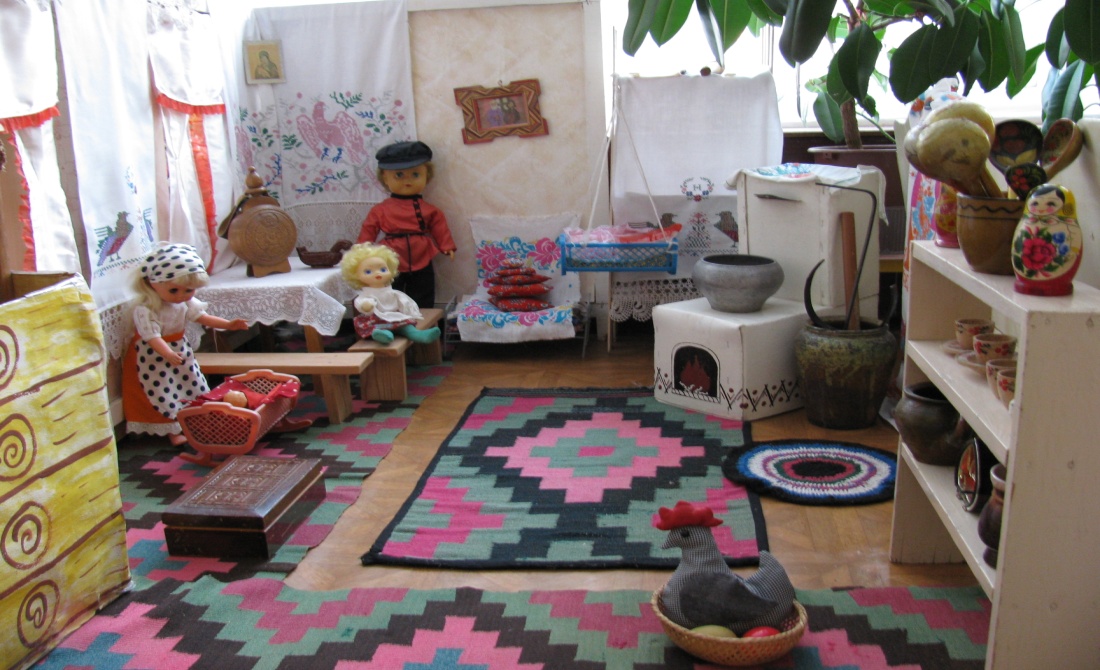 